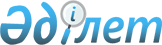 О внесении изменения в решение Буландынского районного маслихата от 25 декабря 2018 года № 6С-34/2 "О предоставлении специалистам в области здравоохранения, образования, социального обеспечения, культуры, спорта и агропромышленного комплекса, прибывшим для работы и проживания в сельские населенные пункты Буландынского района, подъемного пособия и социальной поддержки для приобретения или строительства жилья на 2019 год"Решение Буландынского районного маслихата Акмолинской области от 18 июля 2019 года № 6С-43/2. Зарегистрировано Департаментом юстиции Акмолинской области 19 июля 2019 года № 7282
      Примечание РЦПИ.

      В тексте документа сохранена пунктуация и орфография оригинала.
      В соответствии с пунктом 8 статьи 18 Закона Республики Казахстан от 8 июля 2005 года "О государственном регулировании развития агропромышленного комплекса и сельских территорий", пунктом 2 постановления Правительства Республики Казахстан от 18 февраля 2009 года № 183 "Об определении размеров предоставления мер социальной поддержки специалистам в области здравоохранения, образования, социального обеспечения, культуры, спорта и агропромышленного комплекса, прибывшим для работы и проживания в сельские населенные пункты", приказом Министра национальной экономики Республики Казахстан от 6 ноября 2014 года № 72 "Об утверждении Правил предоставления мер социальной поддержки специалистам в области здравоохранения, образования, социального обеспечения, культуры, спорта и агропромышленного комплекса, прибывшим для работы и проживания в сельские населенные пункты" (зарегистрирован в Реестре государственной регистрации нормативных правовых актов № 9946), Буландынский районный маслихат РЕШИЛ:
      1. Внести в решение Буландынского районного маслихата "О предоставлении специалистам в области здравоохранения, образования, социального обеспечения, культуры, спорта и агропромышленного комплекса, прибывшим для работы и проживания в сельские населенные пункты Буландынского района, подъемного пособия и социальной поддержки для приобретения или строительства жилья на 2019 год" от 25 декабря 2018 года № 6С-34/2 (зарегистрировано в Реестре государственной регистрации нормативных правовых актов № 6988, опубликовано 08 января 2019 года в Эталонном контрольном банке нормативных правовых актов Республики Казахстан в электронном виде) следующее изменение:
      подпункт 1) пункта 1 изложить в новой редакции:
      "1) подъемное пособие в сумме, равной стократному месячному расчетному показателю;".
      2. Настоящее решение вступает в силу со дня государственной регистрации в Департаменте юстиции Акмолинской области и вводится в действие со дня официального опубликования.
      "СОГЛАСОВАНО"
					© 2012. РГП на ПХВ «Институт законодательства и правовой информации Республики Казахстан» Министерства юстиции Республики Казахстан
				
      Председатель
43 внеочередной сессии

А.Есентуров

      Секретарь
районного маслихата

Ш.Кусаинов

      Акимат Буландынского района
